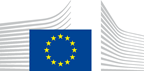 VACANCY NOTICESECONDED NATIONAL EXPERT TO THE EUROPEAN COMMISSION1.	Nature of the tasksDo you want to be at the forefront of the European Commission’s effort to support regional cooperation and solidarity across Europe to ensure security of supply? Do you want to contribute to finding solutions to rising energy prices and help us get out of dependence on Russian gas ? The Directorate-General for Energy is working with Member States to accelerate Europe’s clean and just energy transition to be the first climate neutral continent by 2050. We set out policies to develop an innovative, resilient and integrated energy system, which delivers a continuous supply of affordable, secure, reliable and clean energy to its citizens and businesses in line with the European Green Deal’s objectives. With recent geopolitical developments, in the frame of the REPowerEU Communication in March, the Commission was mandated to set up and implement the EU Energy Platform which is a new tool for diversification and security of energy supply for all Member States. The Commission, in particular DG for Energy, is developing the Platform through parallel work on supporting regional cooperation and solidarity, by taking into account the energy mix of Member States. The Directorate-General for Energy (ENER) is eager to welcome highly skilled and dedicated professionals from Member States to integrate quickly in the teams working in the Task Force Energy Platform. The newly composed Task Force EU Energy Platform will include experts from Member States, energy sector and market stakeholders, and Commission services. The Task Force is led by a Director, working also with a Deputy Director-General.  The Task Force will report directly  to the Director-General for Energy. The Task Force ensures overall coordination, negotiation and implementation of the EU Energy Platform files across the DG and key energy partners. The Task Force consists of three units reporting to the Director of the Task Force: TF1 - Global demand and international negotiations; TF2 - Relations with the Member States and the neighbourhood;  TF3 - International relations. The Task Force will work flexibly and as one team, with close cooperation across teams on a project basis, with colleagues in the rest of the DG for Energy and across the Commission, and reporting lines will need to be similarly flexible across the Task Force,  DG ENER promotes an inclusive, participatory and agile working culture on all level.More information can be found on European Commission website: A European Green Deal | European Commission (europa.eu)….REPowerEU Communication : EUR-Lex - 52022DC0230 - EN - EUR-Lex (europa.eu)2.	Main qualificationsa) Eligibility criteriaThe following eligibility criteria must be fulfilled by the candidate in order to be seconded to the Commission. Consequently, the candidate who does not fulfil all of these criteria will be automatically eliminated from the selection process.•	Professional experience: at least three years of professional experience in administrative, legal, scientific, technical, advisory or supervisory functions which are equivalent to those of function group AD;•	Seniority: candidates must have at least one year seniority with their employer, that means having worked for an eligible employer as described in Art. 1 of the SNE decision on a permanent or contract basis for at least one year before the secondment; •	Linguistic skills: thorough knowledge of one of the EU languages and a satisfactory knowledge of another EU language to the extent necessary for the performance of the duties. SNE from a third country must produce evidence of a thorough knowledge of one EU language necessary for the performance of his duties.b)	Selection criteriaDiploma - university degree or - professional training or professional experience of an equivalent level  in the field(s) : energy.Professional experienceWe look for colleagues who show genuine interest, and ideally have hands-on experience in developing, coordinating and implementing energy policies and programmes, particularly in relation to the international gas and hydrogen markets. Professional profiles required include experts in hydrogen and gas (LNG), bioenergy, international cooperation, international law, data analysis, energy markets, financial instruments, global purchase. You should have sound knowledge and expertise in energy policies and programmes and have a good regulatory affairs knowledge gained while working with actors from the energy industry.You should have a good ability to analyse and prioritise, and show flexibility, versatility and resilience in tackling new challenges and tasks. The ability to work in a team and deliver under time pressure as well as cooperatively within multicultural and diverse teams is essential.You also should have experience in programme management and be able to demonstrate capacity to translate policy objectives into tangible and targeted interventions by means of well-defined and thorough projects. You should demonstrate good understanding of EU decision-making procedures; have proven track record of taking responsibility, delivering results on complex files, finding consensus, meeting deadlines and using a proactive approachExperience of European and international environment and knowledge of programmes such as European semester and Recovery and Resilience Plans would be an asset.Language(s) necessary for the performance of dutiesVery good drafting and communication skills – including public speaking skills – in English. Additional languages would be an asset.3.	Submission of applications and selection procedureCandidates should send their application according to the Europass CV format (http://europass.cedefop.europa.eu/en/documents/curriculum-vitae) in English, French or German only to the Permanent Representation / Diplomatic Mission to the EU of their country, which will forward it to the competent services of the Commission within the deadline fixed by the latter. The CV must mention the date of birth and the nationality of the candidate. Not respecting this procedure or deadlines will automatically invalidate the application.Candidates are asked not to add any other documents (such as copy of passport, copy of degrees or certificate of professional experience, etc.). If necessary, these will be requested at a later stage. Candidates will be informed of the follow-up of their application by the unit concerned.4.	Conditions of the secondmentThe secondment will be governed by the Commission Decision C(2008)6866 of 12/11/2008 laying down rules on the secondment to the Commission of national experts and national experts in professional training (SNE Decision).The SNE will remain employed and remunerated by his/her employer during the secondment. He/she will equally remain covered by the national social security system. Unless for cost-free SNE, allowances may be granted by the Commission to SNE fulfilling the conditions provided for in Art. 17 of the SNE decision. During the secondment, SNE are subject to confidentiality, loyalty and absence of conflict of interest obligations, as provided for in Art. 6 and 7 of the SNE Decision.If any document is inexact, incomplete or missing, the application may be cancelled.Staff posted in a European Union Delegation are required to have a security clearance (up to SECRET UE/EU SECRET level according to Commission Decision (EU, Euratom) 2015/444 of 13 March 2015, OJ L 72, 17.03.2015, p. 53).The selected candidate has the obligation to launch the vetting procedure before getting the secondment confirmation.5.	Processing of personal dataThe selection, secondment and termination of the secondment of a national expert requires the Commission (the competent services of DG HR, DG BUDG, PMO and the DG concerned) to process personal data concerning the person to be seconded, under the responsibility of the Head of Unit of DG HR.B.1. The data processing is subject to the SNE Decision as well as the Regulation (EU) 2018/1725. Data is kept by the competent services for 7 years after the secondment (2 years for not selected experts).You have specific rights as a ‘data subject’ under Chapter III (Articles 14-25) of Regulation (EU) 2018/1725, in particular the right to access, rectify or erase your personal data and the right to restrict the processing of your personal data. Where applicable, you also have the right to object to the processing or the right to data portability.You can exercise your rights by contacting the Data Controller, or in case of conflict the Data Protection Officer. If necessary, you can also address the European Data Protection Supervisor. Their contact information is given below.Contact informationThe Data ControllerIf you would like to exercise your rights under Regulation (EU) 2018/1725, or if you have comments, questions or concerns, or if you would like to submit a complaint regarding the collection and use of your personal data, please feel free to contact the Data Controller, Unit HR.B.1, HR-B1-DPR@ec.europa.eu.The Data Protection Officer (DPO) of the CommissionYou may contact the Data Protection Officer (DATA-PROTECTION-OFFICER@ec.europa.eu) with regard to issues related to the processing of your personal data under Regulation (EU) 2018/1725.The European Data Protection Supervisor (EDPS)You have the right to have recourse (i.e. you can lodge a complaint) to the European Data Protection Supervisor (edps@edps.europa.eu) if you consider that your rights under Regulation (EU) 2018/1725 have been infringed as a result of the processing of your personal data by the Data Controller.To the attention of candidates from third countries: your personal data can be used for security checks.Post identification:(DG-DIR-UNIT)ENER – Task Force EU Energy PlatformHead of Unit:Email address:Telephone:Number of available posts:Suggested taking up duty:Suggested initial duration:Place of secondment:Cristina Lobillo Borrerocristina.lobillo-borrero@ec.europa.eu + 32 2 298812863rd quarter 2022 2 years1 Brussels   Luxemburg   Other: ……………..    With allowances                     Cost-freeThis vacancy notice is also open to    the following EFTA countries :
	 Iceland   Liechtenstein   Norway   Switzerland
	 EFTA-EEA In-Kind agreement (Iceland, Liechtenstein, Norway)
    the following third countries:
    the following intergovernmental organisations : IREA, EBRD, OECD, IEA, OFID, UNESCO, UNIDOThis vacancy notice is also open to    the following EFTA countries :
	 Iceland   Liechtenstein   Norway   Switzerland
	 EFTA-EEA In-Kind agreement (Iceland, Liechtenstein, Norway)
    the following third countries:
    the following intergovernmental organisations : IREA, EBRD, OECD, IEA, OFID, UNESCO, UNIDO